SUPPLEMENTARY INFORMATIONFunctional TCR Retrieval From Single Antigen-Specific Human T Cells Reveals Multiple Novel EpitopesPetra Simon, Tana A. Omokoko, Andrea Breitkreuz, Lisa Hebich, Sebastian Kreiter, Sebastian Attig, Abdo Konur, Cedrik M. Britten, Claudia Paret, Karl Dhaene, Özlem Türeci and Ugur SahinSupplementary Table S1. Primers used in this study. aTA: Annealing temperature Supplementary Table S1 (continued). Primers used in this studyaTA: Annealing temperatureSupplementary Table S1 (continued). Primers used in this studySupplementary Table S2 A. Coverage of TCR-α variable genes with clonotype-specific primers. Rows represent TCR-α (TRAV) variable gene segments (IMGT nomenclature). F: functional gene; P: pseudogene; ORF: open reading frame. Columns list codes of clonotype-specific primers. As primers are partially degenerated with a maximum wobble of 3 bases and under the assumption that 100% complementarity of the oligonucleotide to a given TCR sequence results in an amplicon, the potential repertoire of up to 45 functional TRAV genes is covered by 35 primers. Closed circles: successful amplification of indicated V gene; open circles: V gene not discovered to date; hyphen: clonotype-specific primer for amplification of indicated V gene could not be established.Supplementary Table S2 B. Coverage of TCR-β variable genes with clonotype-specific primers. Rows represent TCR-β (TRBV) variable gene segments (IMGT nomenclature). F: functional gene; P: pseudogene; ORF: open reading frame. Columns list codes of clonotype-specific primers. As primers are partially degenerated with a maximum wobble of 3 bases and under the assumption that 100% complementarity of the oligonucleotide to a given TCR sequence results in an amplicon, the potential repertoire of up to 48 functional TRBV genes is covered by 27 primers. Closed circles: successful amplification of indicated V gene; open circles: V gene not discovered to date; hyphen: clonotype-specific primer for amplification of indicated V gene could not be established.Supplementary Table S3. Characteristics of cloned TCRs. aThe TCR V(D)J genes are indicated in IMGT nomenclature. V: variable; D: diversity; J: joining; C: constant. bThe TCR recognizes an epitope in combination with more than one HLA allele.cThe TCR beta gene is V6.2 or V6.3Supplementary Figure S4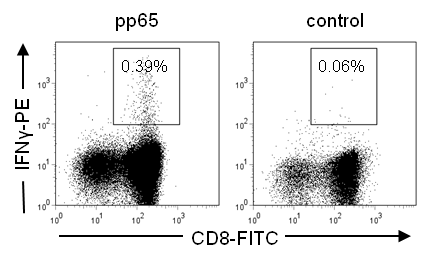 Supplementary Figure S4. Flow cytometric sorting of pp65-specific CD8+ T cells from CMV-seropositive donor ID3 after one week of expansion. IFNy secreting CD8+ T cells were isolated after rechallenge with autologous pp65 RNA-transfected iDCs. Control: iDCs transfected with eGFP RNA.Supplementary Table S5. Synthetic peptides used in this studySupplementary Figure S6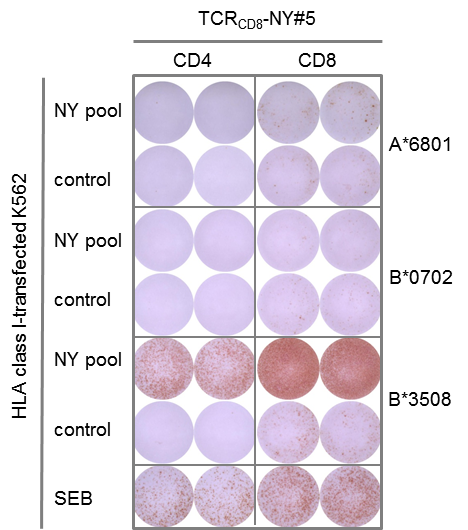 Supplementary Figure S5. Functionality of TCRCD8-NY#5 in CD4+ and CD8+ T cells. TCR-engineered CD4+ or CD8+ T cells were analyzed by IFNγ-ELISPOT for recognition of K562 cells transfected with individual HLA class I alleles and pulsed with NY-ESO-1 peptide pool. Negative control: HIV-gag peptide pool; positive control: SEB;Supplementary Figure S7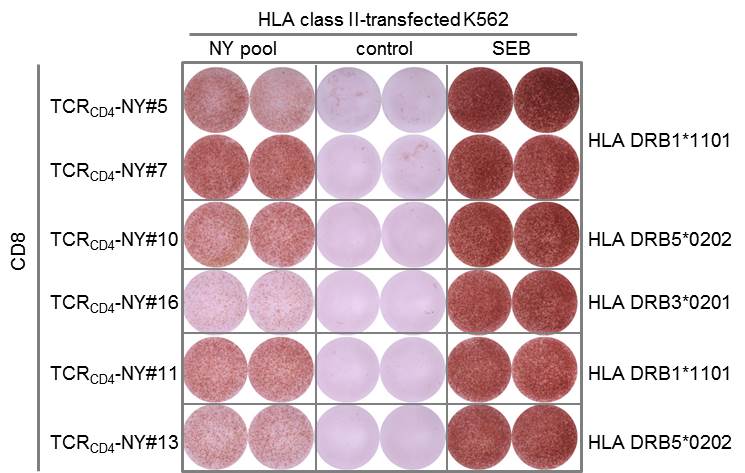 Supplementary Figure S6. Functionality of NY-ESO-1-specific CD4-TCRs in CD8+ T cells. TCR-engineered CD8+ T cells were analyzed by IFNγ-ELISPOT for recognition of K562 cells transfected with individual HLA class II alleles and pulsed with NY-ESO-1 peptide pool. Negative control: HIV-gag peptide pool; Supplementary Table S8. HLA haplotypes from healthy donors and NSCLC patientsSupplementary MethodsPBMCs, monocytes and dendritic cells (DCs) PBMCs were isolated by Ficoll-Hypaque (Amersham Biosciences) density gradient centrifugation from buffy coats or from blood samples of lung cancer patients. The study was approved by the ethics committee at the Landesärztekammer Rheinland-Pfalz (Mainz, Germany) and from all donors informed consent for participating in this study was obtained.HLA allelotypes were determined by PCR standard methods. Monocytes were enriched with anti-CD14 microbeads (Miltenyi Biotec). Immature DCs (iDCs) were obtained as described previously (31). RNA and tissue samples for fluidigm analysisRNAs of normal tissues were provided from commercial vendors. Tissue samples from lung cancer patients were obtained as human surplus materials during routine diagnostic or therapeutic proceduresand were stored at −80°C until use. Peptides and peptide pulsing of stimulator cellsPools of N- and C-terminally free 15-mer peptides with 11 amino acid overlaps corresponding to sequences of CMV-pp65, HIV-gag, TPTE or NY-ESO-1 (referred to as antigen peptide pool) were synthesized by standard solid phase chemistry (JPT Peptide Technologies GmbH) and dissolved in DMSO to a final concentration of 0.5 mg/ml. Nonamer peptides (Supplementary Table S5) were reconstituted in PBS 10% DMSO. For pulsing, stimulator cells were incubated for 1 h at 37 °C in culture medium using different peptide concentrations.In vitro transcription (IVT) of RNA and transfer into cellsGeneration of IVT RNA was performed as described previously (31) and added to cells suspended in X-VIVO 15 medium (Lonza) in a precooled 4-mm gap sterile electroporation cuvette (Bio-Rad). Electroporation was performed with a Gene-Pulser-II apparatus (Bio-Rad) (T cells: 450 V/ 250 µF; IVSB T cells: 350 V/ 200 µF; Jurkat76: 300 V/300 µF; human DC: 300 V/ 150 µF; K562: 200 V/ 300 µF).In vitro expansion of antigen-specific T cells2.5x106 PBMCs/well were seeded in 24-well plates (Costar), pulsed with peptide pool and cultured for 1 week in complete culture medium supplemented with 5% AB serum, 10 U/ml IL-2 and 5 ng/ml IL-7. For some experiments, CD8+ or CD4+ T cells were purified from PBMC by positive magnetic cell sorting (Miltenyi Biotec) and then expanded by co-culturing of 2x106 effectors with 3x105 autologous DCs either electroporated with antigen-encoding RNA or pulsed with the overlapping peptide pool for 1 week in complete medium supplemented with 5% AB serum, 10 U/ml IL-2 and 5 ng/ml IL-7.RNA extraction, SMART-based cDNA synthesis and unspecific amplification from sorted cellsRNA from sorted T cells was extracted with the RNeasy Micro Kit (Qiagen). A modified BD SMART protocol was used for cDNA synthesis. First-strand synthesis was performed with Mint Reverse Transcriptase (Evrogen), T-primer long for priming of the reaction and TS-short (Eurogentec) introducing an oligo(riboG) sequence to allow for creation of an extended template by the terminal transferase activity of the reverse transcriptase and for template switch (33). First strand cDNA synthesized according to the manufacturer’s instructions was subjected to 21 cycles of amplification with Pfu Ultra Hotstart High-Fidelity DNA Polymerase (Stratagene) and TS-PCR primer (cycling conditions: 2 min at 95 °C for, 30 s at 94 °C, 30 s at 65 °C, 1 min at 72 °C for, final extension of 6 min at 72 °C). Amplification of TCR genes was controlled with TCR-β constant region-specific primers (TCRβC_ctr_s, TCRβC_ctr_as). Consecutive clonotype-specific Vα-/Vβ-PCRs were only performed if strong bands were detected.  First strand cDNA for the amplification of HLA class I or II sequences was synthesized with SuperScriptII Reverse Transcriptase (Invitrogen) and Oligo(dT) primer with 1-5 µg RNA extracted from patient-derived PBMCs. Primers for SMART-based cDNA synthesis and for control of this process are listed in Supplementary Table S1.Design of PCR primers for TCR amplificationFor design of TCR consensus primers, all 67 TCR-Vβ and 54 TCR-Vα chains (open reading frames and pseudogenes) as listed in the IMGT database (http://www.imgt.org) together with their corresponding leader sequences were aligned with the BioEdit Sequence Alignment Editor. Forward primers of 24 to 27 bp length with a maximum of 3 degenerated bases, a GC-content between 40-60% and a G or C at the 3’-end were designed to anneal to as many leader sequences as possible and equipped with a 15 bp 5’-extension (5'-TATGCGGCCGCCACCatg-3') featuring a NotI restriction enzyme site and Kozak sequence. Reverse primers were designed to anneal to the first exons of the constant region genes, with primer TRACex1_as binding to sequences corresponding to aa 7 to 16 of Cα and TRBCex1_as to aa 8 to 16 in Cβ1 and Cβ2. Both oligonucleotides were synthesized with a 5’ phosphate. Primers were bundled in pools of 2-5 forward oligonucleotides with identical annealing temperatures. Primers for amplification of TCR chains are listed in Supplementary Table S1.Design of PCR primers for HLA amplificationHLA consensus primers were designed by aligning all HLA class I and II sequences listed on the Anthony Nolan Research Institute website (http://hla.alleles.org) with the BioEdit Sequence Alignment Editor. Forward primers of 23 to 27 bp length with a maximum of 3 degenerated but code-preserving bases annealing to as many as possible HLA sequences of one locus were equipped with a 5’-phosphate and Kozak sequence extension (5’-Ph-GCCACC). Reverse primers were designed analogously but without introduction of wobble bases and equipped with a 14 bp 5’extension (5’-TATTATGCGATCGC-3’) encoding an AsiSI restriction enzyme site. Primers for amplification of HLA molecules are listed in Supplementary Table S1.PCR amplification and cloning of HLA antigensHLA sequences were amplified according to the manufacturer’s instructions with 2.5 U Pfu polymerase from donor-specific cDNA using specific HLA class I or II sense and antisense primers. As transcription of DRB3 genes is at least five fold lower than that of DRB1 genes, amplification of DRB3 genes was conducted in two steps using inner primer HLA-DRB3_in_s (bp 12-37 of DRB3 genes, but not DRB1 genes) combined with antisense primer HLA-DRB_as_1, followed by a second round of PCR with primers HLA-DRB_s_1 and HLA-DRB_as_1. PCR fragments were purified, AsiSI-digested and cloned into the EcoRV- and AsiSI-digested IVT vector. EciI- or SapI-sites within the inserts were mutated using QuikChange Site-Directed Mutagenesis Kits (Stratagene).Vectors for in vitro transcription All constructs are variants of the previously described pST1-sec-insert-2βgUTR-A(120)-Sap1 plasmid (29). To obtain plasmids encoding TCR chains, cDNA coding for TCR-α or TCR-β1/2 constant regions were cloned via BamHI sites into this backbone. Specific V(D)J PCR products were introduced into such cassettes via NotI and EcoRV sites to yield full length TCR chains (referred to as pST1-TCRα/β-2βgUTR-A(120)).Analogously, individual HLA class I and II alleles were inserted into this backbone (referred to as pST1-HLA class I/II-2βgUTR-A(120) and pST1-β2M-2βgUTR-A(120)) using restriction sites EvoRV/AsiSI and HindIII/BamHI, respectively.Primers for construction of pST1 vectors are listed in Supplementary Table S1. If not indicated otherwise, primers were purchased from Operon Biotechnologies, Cologne, Germany.Plasmids coding for pp65 antigen of CMV (pST1-sec-pp65-MITD-2βgUTR-A(120)) and NY-ESO-1 (pST1-sec-NY-ESO-1-MITD-2βgUTR-A(120)) linked to a secretion signal (sec) and the MHC class I trafficking signal (MITD) were described previously (31). pST1-TPTE-MITD-2βgUTR-A(120) plasmid was constructed using a TPTE cDNA (NCBI Reference Sequence: NM_199261.2) synthesized with corresponding restriction sites by a commercial provider (Geneart).Flow cytometric analysesCell surface expression of transfected TCR genes was analyzed by flow cytometry using PE-conjugated anti-TCR antibodies against the appropriate variable region family or the constant region of the TCR-β chain (Beckman Coulter) and FITC- or APC-labeled anti-CD8/-CD4 antibodies (BD Biosciences). HLA antigens were detected by staining with FITC-labeled HLA class II-specific (Beckman Coulter) and PE-labeled HLA class I-specific antibodies (BD Biosciences). Flow cytometric analysis was performed on a FACS-Calibur analytical flow cytometer (BD Biosciences). Acquired data were analysed using version 7 of the FlowJo software (Tree Star).Cytotoxicity assay1x104 peptide-pulsed DCs or K562 cells transfected with luciferase-encoding IVT RNA were co-cultured with TCR-transfected T cells for 3 h. A reaction mixture containing D-Luciferin (BD Biosciences; final concentration 1.2 mg/ml) was added to the cells. One hour later luminescence was measured using a Tecan Infinite M200 reader (Tecan). Cell killing was calculated by measuring the reduction of total luciferase activity. Viable cells were measured by the luciferase-mediated oxidation of luciferin. Specific killing was calculated according to the following equation: Supplementary Item and NumberTitleSupplementary Table S1Primers used in this study Supplementary Table S2 A/BCoverage of TCR-α (A) and TCR-β (B) variable genes with clonotype-specific primersSupplementary Table S3Characteristics of cloned TCRsSupplementary Figure S4Flow cytometric sorting of pp65-specific CD8+ T cells from CMV-seropositive donor ID3 after one week of expansionSupplementary Table S5Synthetic peptides used in this studySupplementary Figure S6Functionality of TCRCD8-NY#5 in CD4+ and CD8+ T cellsSupplementary Figure S7Functionality of NY-ESO-1-specific CD4-TCRs in CD8+ T cellsSupplementary Table S8HLA haplotypes from healthy donors and NSCLC patientsSupplementary MethodsDetailed materials and methods5'-3' nucleotide sequenceRestriction site TAa [°C]Primers for SMART-based cDNA synthesis and amplificationPrimers for SMART-based cDNA synthesis and amplificationPrimers for SMART-based cDNA synthesis and amplificationPrimers for SMART-based cDNA synthesis and amplificationdT-Primer longAAGCAGTGGTATCAACGCAGAGTACT30VNRsaI-TS-shortAAGCAGTGGTATCAACGCAGAGTACGCrGrGrGRsaI-TS-PCRAAGCAGTGGTATCAACGCAGAGT-65Primers for control of the SMART-Process Primers for control of the SMART-Process Primers for control of the SMART-Process Primers for control of the SMART-Process TCRbC_ctr_sAGGCCTGGGGTAGAGCAGACTG-64TCRbC_ctr_asGYAATCCTTTCTCTTGACCATGGC-64TRAV clonotype-specific primers TRAV clonotype-specific primers TRAV clonotype-specific primers TRAV clonotype-specific primers A1TATGCGGCCGCCACCATGTGGGGAGYTTTCCTTCTYTATGNotI64A3TATGCGGCCGCCACCATGGCTTTGCAGAGCACTCTGGGGGCNotI68A4TATGCGGCCGCCACCATGGCCTCTGCACCCATCTCGATGCNotI68A5TATGCGGCCGCCACCATGAGGCAAGTGGCGAGAGTGATCGTGNotI64A6TATGCGGCCGCCACCATGAAGACATTTGCTGGATTTTCGTTCNotI66A7TATGCGGCCGCCACCATGGAGTCATTCCTGGGAGGTGTTTTGNotI60A9TATGCGGCCGCCACCATGCTCCTGTTGCTCATACCAGTGCNotI68A10TATGCGGCCGCCACCATGCTCCTGCTGCTCGTCCCAGYGYTCNotI68A11TATGCGGCCGCCACCATGCTCCTGGWGCTYATCCCACTGCTGNotI68A17TATGCGGCCGCCACCATGAACTATTCTCCAGGCTTAGTATCNotI60A18TATGCGGCCGCCACCATGAAAAAGCATCTGACGACCTTCTTGNotI64A20TATGCGGCCGCCACCATGAWATCCTTGAGAGTTTTACTRGTGNotI64A22TATGCGGCCGCCACCATGATGAAATCCTTGAGAGTTTTACTGNotI64A23TATGCGGCCGCCACCATGACATCCATTCGAGCTGTATTTATATTCNotI62A24TATGCGGCCGCCACCATGGCAGGCATTCGAGCTTTATTTATGNotI64A25TATGCGGCCGCCACCATGTCACTTTCTAGCCTGCTGAAGGNotI66A27TATGCGGCCGCCACCATGAAGCCCACCCTCATCTCAGTGCNotI66A28TATGCGGCCGCCACCATGGAAACTCTCCTGGGAGTGTCTTTGNotI66A30TATGCGGCCGCCACCATGCTGACTGCCAGCCTGTTGAGGGCNotI68A31TATGCGGCCGCCACCATGGAGAAAATGTTGGAGTGTGCATTCNotI62A32TATGCGGCCGCCACCATGGAGACCCTCTTGGGCCTGCTTATCCNotI64A33TATGCGGCCGCCACCATGAAGAGGATATTGGGAGCTCTGCTGNotI66A34TATGCGGCCGCCACCATGGACAAGATCTTAGGAGCATCNotI64A35TATGCGGCCGCCACCATGGAGAAGAATCCTTTGGCAGCCCCATTACNotI64A36TATGCGGCCGCCACCATGCTACTCATCACATCAATGTTGGTCNotI64A38TATGCGGCCGCCACCATGAAGTTGGTGACAAGCATTACTGNotI68A39TATGCGGCCGCCACCATGGTCCTGAAATTCTCCGTGTCCATTCNotI64A41TATGCGGCCGCCACCATGGCCATGCTCCTGGGGGCATCAGTGNotI64A46TATGCGGCCGCCACCATGGAGACTGTTCTGCAAGTACTCCTAGGNotI60A47TATGCGGCCGCCACCATGCTCCTTGAACATTTATTAATAATCNotI60A48TATGCGGCCGCCACCATGATGAAGTGTCCACAGGCTTTACTAGCNotI60A50TATGCGGCCGCCACCATGACACGAGTTAGCTTGCTGTGGGCNotI68A51TATGCGGCCGCCACCATGGCATGCCCTGGCTTCCTGTGGGCNotI66A52TATGCGGCCGCCACCATGAAGAAGCTACTAGCAATGATTCTGTGGNotI60A53TATGCGGCCGCCACCATGAACTCCTCTCTGGACTTTCTAATTCTGNotI60TRACex1_as[Phos]TTAGAGTCTCTCAGCTGGTACACGGCAG--TRBV clonotype-specific primersTRBV clonotype-specific primersTRBV clonotype-specific primersTRBV clonotype-specific primersTRBV clonotype-specific primersPrimer5'-3' nucleotide sequence5'-3' nucleotide sequenceRestriction site TAa [°C]B2TATGCGGCCGCCACCATGGATAYCTGGCTCSTMTGCTGGGTATGCGGCCGCCACCATGGATAYCTGGCTCSTMTGCTGGGNotI66B5TATGCGGCCGCCACCATGGGCTGCAGGCTGCTCTGCTGTGCGTATGCGGCCGCCACCATGGGCTGCAGGCTGCTCTGCTGTGCGNotI68B8TATGCGGCCGCCACCATGGGCTCCAGGCTGCTCTGTTGGTATGCGGCCGCCACCATGGGCTCCAGGCTGCTCTGTTGGNotI66B14TATGCGGCCGCCACCATGGGCCCYGGGCTCCTCTGCTGGGTATGCGGCCGCCACCATGGGCCCYGGGCTCCTCTGCTGGGNotI68B15TATGCGGCCGCCACCATGGGACCCAGGCTCCTCTTCTGGGCTATGCGGCCGCCACCATGGGACCCAGGCTCCTCTTCTGGGCNotI66B20TATGCGGCCGCCACCATGAGMATCRGSCTCCTGTGCTGTGTATGCGGCCGCCACCATGAGMATCRGSCTCCTGTGCTGTGNotI66B23TATGCGGCCGCCACCATGAGCCTCGGGCTCCTGTGCTGTGTATGCGGCCGCCACCATGAGCCTCGGGCTCCTGTGCTGTGNotI66B28TATGCGGCCGCCACCATGGGCACMAGGCTCCTCTKCTGGGTATGCGGCCGCCACCATGGGCACMAGGCTCCTCTKCTGGGNotI66B30TATGCGGCCGCCACCATGGGYACCAGTCTCCTATGCTGGGTGTATGCGGCCGCCACCATGGGYACCAGTCTCCTATGCTGGGTGNotI68B33TATGCGGCCGCCACCATGRGCACCAGSCTYCTCTGCTGGATGTATGCGGCCGCCACCATGRGCACCAGSCTYCTCTGCTGGATGNotI68B36TATGCGGCCGCCACCATGGGCTKCAGGCTCCTCTGCTRTGTGTATGCGGCCGCCACCATGGGCTKCAGGCTCCTCTGCTRTGTGNotI68B38TATGCGGCCGCCACCATGGGCACMAGGSTSTTCTTCTATG TATGCGGCCGCCACCATGGGCACMAGGSTSTTCTTCTATG NotI66B42TATGCGGCCGCCACCATGGSYACCAGGCTCCTCTGCTGKGTGTATGCGGCCGCCACCATGGSYACCAGGCTCCTCTGCTGKGTGNotI66B45TATGCGGCCGCCACCATGGACTCCTGGACCTTCTGCTGTGTATGCGGCCGCCACCATGGACTCCTGGACCTTCTGCTGTGNotI66B46TATGCGGCCGCCACCATGGACTCCTGGACCCTCTGCTGTGTATGCGGCCGCCACCATGGACTCCTGGACCCTCTGCTGTGNotI66B48TATGCGGCCGCCACCATGCTTAGTCCTGACCTGCCTGACTATGCGGCCGCCACCATGCTTAGTCCTGACCTGCCTGACNotI66B49TATGCGGCCGCCACCATGGTTTCCAGGCTTCTCAGTTTAGTATGCGGCCGCCACCATGGTTTCCAGGCTTCTCAGTTTAGNotI66B50TATGCGGCCGCCACCATGGGTCCTGGGCTTCTCCACTGGTATGCGGCCGCCACCATGGGTCCTGGGCTTCTCCACTGGNotI66B51TATGCGGCCGCCACCATGAGCCCAATATTCACCTGCATCTATGCGGCCGCCACCATGAGCCCAATATTCACCTGCATCNotI62B53TATGCGGCCGCCACCATGGACACCAGAGTACTCTGCTGTGCTATGCGGCCGCCACCATGGACACCAGAGTACTCTGCTGTGCNotI64B54TATGCGGCCGCCACCATGAGCAACCAGGTGCTCTGCTGTGTATGCGGCCGCCACCATGAGCAACCAGGTGCTCTGCTGTGNotI66B55TATGCGGCCGCCACCATGCTGCTGCTTCTGCTGCTTCTGTATGCGGCCGCCACCATGCTGCTGCTTCTGCTGCTTCTGNotI66B59TATGCGGCCGCCACCATGGCCTCCCTGCTCTTCTTCTGTGGTATGCGGCCGCCACCATGGCCTCCCTGCTCTTCTTCTGTGGNotI66B60TATGCGGCCGCCACCATGACTATCAGGCTCCTCTGCTACATGGTATGCGGCCGCCACCATGACTATCAGGCTCCTCTGCTACATGGNotI66B62TATGCGGCCGCCACCATGGGCCCCCAGCTCCTTGGCTATGTATGCGGCCGCCACCATGGGCCCCCAGCTCCTTGGCTATGNotI66B63TATGCGGCCGCCACCATGGGAATCAGGCTCCTCTGTCGTGTATGCGGCCGCCACCATGGGAATCAGGCTCCTCTGTCGTGNotI66B64TATGCGGCCGCCACCATGCTGAGTCTTCTGCTCCTTCTCCTATGCGGCCGCCACCATGCTGAGTCTTCTGCTCCTTCTCCNotI66TRBCex1_as[Phos]GGCTCAAACACAGCGACCTCGGGTG[Phos]GGCTCAAACACAGCGACCTCGGGTG-Primers for the construction of pST1-vectorsPrimers for the construction of pST1-vectorsPrimers for the construction of pST1-vectorsPrimers for the construction of pST1-vectorsPrimers for the construction of pST1-vectorsPrimerPrimer5'-3' nucleotide sequenceRestriction site Restriction site αC  blunt_sαC  blunt_sTATGGATCCGATATCCAGTGACAACTCTGTCBamHI; EcoRVBamHI; EcoRVβC1_2_blunt_s βC1_2_blunt_s TATGGATCCGATATCGGTGTGCCTGGCCACBamHI; EcoRVBamHI; EcoRVαC_AsiSI_asαC_AsiSI_asTATGGATCCGCGATCGCCTCAGCTGGACCACAGCCBamHI; AsiSIBamHI; AsiSIβ1C_stop_AsiSI_asβ1C_stop_AsiSI_asTATGGATCCGCGATCGCTCAGAAATCCTTTCTCTTGACBamHI; AsiSIBamHI; AsiSIβ2C_stop_AsiSI_asβ2C_stop_AsiSI_asTATGGATCCGCGATCGCTCAGCCTCTGGAATCCTTTCTCBamHI; AsiSIBamHI; AsiSIB2M_HindIII-Kozak-sB2M_HindIII-Kozak-sTATAAGCTTGCCACCATGTCTCGCTCCGTGGCCTTAGHindIIIHindIIIB2M-BamHI-asB2M-BamHI-asTATGGATCCTTACATGTCTCGATCCCACTTAACBamHIBamHIPrimers for human HLA class I and II moleculesPrimers for human HLA class I and II moleculesPrimers for human HLA class I and II moleculesPrimer5'-3' nucleotide sequenceRestriction siteHLA-A_s[Phos]GCCACCATGGCCRTCATGSCKCCCCGAAC-HLA-B_s_1[Phos]GCCACCATGCTGGTCATGGCGCCCCGAAC-HLA-B_s_2[Phos]GCCACCATGCGGGTCACGGCGCCCCGAAC-HLA-B_s_3[Phos]GCCACCATGCGGGTCACGGAGCCCCGAAC-HLA-C_s_1[Phos]GCCACCATGCGGGTCATGGCGCCCCGAAC-HLA-C_s_2[Phos]GCCACCATGCGGGTCATGGCGCCCCGAGC-HLA-C_s_3[Phos]GCCACCATGCGGGTCATGGCGCCCCAAGC-HLA-DPA1_s[Phos]GCCACCATGCGCCCTGAAGACAGAATGTTCC-HLA-DPB1_s[Phos]GCCACCATGATGGTTCTGCAGGTTTCTGC-HLA-DQA1_s[Phos]GCCACCATGATCCTAAACAAAGCTMTGCTG-HLA-DQB1_s[Phos]GCCACCATGTCTTGGAARAAGKCTTTGCGGATC-HLA-DRA_s[Phos]GCCACCATGGCCATAAGTGGAGTCCCTGTG-HLA-DRB_s_1[Phos]GCCACCATGGTGTGTCTGARGYTCCCTGG-HLA-DRB_s_2[Phos]GCCACCATGGTGTGTCTSARGCYSCCTGG-HLA-A_asTATTATGCGATCGCTCACACTTTACAAGCTGTGAGRGACAsiSIHLA-B_asTATTATGCGATCGCTCAAGCTGTGAGAGACACATCAGAGCAsiSIHLA-C_as_1TATTATGCGATCGCTCAGGCTTTACAAGCGATGAGAGACTCAsiSIHLA-C_as_2TATTATGCGATCGCTCAGGCTTTACAAGTGATGAGAGACTCAsiSIHLA-DPA1_as_1TATTATGCGATCGCTCACAGGGTCCCCTGGGC AsiSIHLA-DPA1_as_2TATTATGCGATCGCTCACAGGGGCCCCTGGGC AsiSIHLA-DPB1_asTATTATGCGATCGCTTATGCAGATCCTCGTTGAACTTTCAsiSIHLA-DQA1_asTATTATGCGATCGCTCACAAKGGCCCYTGGTGTCTGAsiSIHLA-DQB1_as_1TATTATGCGATCGCTCAGTGCAGAAGCCCTTTCCGACAsiSIHLA-DQB1_as_2TATTATGCGATCGCTCAGTGCAGRAGCCCTTTCTGACAsiSIHLA-DQB1_as_3*TATTATGCGATCGCTCAGTGCAGAAGCCCTGCTGGTGAsiSIHLA-DRA_asTATTATGCGATCGCTTACAGAGGCCCCCTGCGTTCTGAsiSIHLA-DRB_as_1TATTATGCGATCGCTCAGCTCAGGAATCCTGTTGGAsiSIHLA-DRB_as_2TATTATGCGATCGCTCAGCTCAGGAATCCTCTTGGAsiSIHLA-DRB_as_3TATTATGCGATCGCTCAGCTCAGCAGTCCTTTTGGAsiSIHLA-DRB_as_4TATTATGCGATCGCTCAGCTCAAGAGTCCTGTTGGAsiSIHLA-DRB_as_5TATTATGCGATCGCTCAGCTCACGAGTCCTGTTGGAsiSIHLA-DRB_as_6TATTATGCGATCGCTCAGCTCAGGAGTCCTGTTGGAsiSIHLA-DRB_as_7TATTATGCGATCGCTCAGTTCAGGAGTCCTGTTGGAsiSIHLA-DRB3_in_sGAAGCTCCCTGGAGGCTCCAGCTTGG-TRAV genesTRAV genes A1 A2 A3 A4 A5 A6 - A7 A8 A9 -  A10 A11 A12 A13 A14 A15 A16 A17 A18 - A19 A20 A21 A22 A23 A24 A25 - A26 A27 A28 - A29 A30 A31 A32 A33 A34 A35 -F1.1●F1.2●F2●F/P3●F4●F5●F6●F7-F8.1●F8.2●F8.3●F8.4●P8.5●F8.6●ORF8.7F9.1-F9.2●F10●P11F12.1●F12.2●F12.3●●F13.1●F13.2●F14/DV4●P15F16●F17●F18-F19●F20●F21●F22●F23/DV6●F24●F25●F26.1-F26.2●F27●P28F/P29/DV5●F30-P31P32P33F34○F35●F36●P37F38.1●F38.2/DV8●F39●F40○F41-TRBV genesTRBV genes B1 B2 B3 B4 B5 B6 B7 B8 B9 B10 B11 B12 B13 B14 B15 B16 B17 B18 B19 B20 B21 B22 B23 B24 B25 B26 B27 -P1F2●F3.1●P3.2●F4.1●F4.2●F4.3●F5.1●P5.2ORF5.3●F5.4●F5.5●F5.6●ORF5.7●F5.8●F6.1●●F/P6.2●F6.3●F6.4○F6.5●F6.6●ORF6.7●F6.8○F6.9○○ORF7.1●F7.2●F/ORF7.3●F/P7.4○●P7.5●●F7.6●F7.7○F7.8●●F7.9●P8.1P8.2F9●F/P10.1●F10.2○F10.3○F11.1○F11.2●F11.3●P12.1P12.2F12.3●F12.4●F12.5○F13●F14●F15●F/P16○ORF17●F18●F19●F20.1●P21.1P22.1ORF23.1F24.1●F25.1●P26F27●F28●F29.1●F/P30-PAPBTCRTCR-α chainaTCR-β chainaHLA restrictionTCRCD8-CMV#1V1.2 J24_2 CV3.1 D2 J2.1 C2B*3501TCRCD8-CMV#4V3 J43 CV6.5 D1 J1.2 C1A*0201TCRCD8-CMV#8V22 J58 CV10.1 D J1.4 C1A*0201TCRCD8-CMV#9V19 J26 CV13 D2 J2.1 C2not doneTCRCD8-CMV#10V24 J49 CV6.5 D1 J1.2 C1A*0201TCRCD8-CMV#11V16 J36 CV25.1 D1 J2.2 C2A*0201TCRCD8-CMV#12V39 J58 CV9 D2 J2.2 C2A*0201TCRCD8-CMV#14V24 J21 CV3.1 D2 J2.2 C2A*0201TCRCD8-CMV#15V12.3 J43 CV12.4 D1 J1.4 C1A*0201TCRCD8-CMV#16V13.1_2 J50 CV25.1 J1.3 C1A*0201TCRCD4-CMV#1V21 J43 CV3.1 D1 J1.1 C1DRB1*0701TCRCD4-CMV#3V8.6_2 J37_2 CV6.1 D1 J1.2 C1DRB1*0701TCRCD4-CMV#5V22 J49 CV6.2 D2 J2.3 C2DRB1*0701TCRCD8-NY#2V3 J28 C V20.1_2 J2.3 C2 A*6801TCRCD8-NY#5V24 J3 CV7.6 D2 J2.2 C2B*3508TCRCD8-NY#6V17 J47_2 CV12.3 D2 J2.1 C2B*3508TCRCD8-NY#8V8.6_2 J9 CV28.1 D1 J1.1 C1B*3508TCRCD8-NY#12V1.1 J23 CV4.1 D2 J2.1 C2B*0702TCRCD8-NY#13V5 J33 CV5.5_2 D1 J2.5 C2A*6801TCRCD8-NY#15V12.2_2 J53 CV4.1 D2 J2.5 C2B*3508TCRCD4-NY#1V22 J20 CV9 D1 J1.1 C1DRB1*0401TCRCD4-NY#3V12.3 J54 CV11.2 D2 J2.2 C2DRB1*0401TCRCD4-NY#5V8.4_3 J48 CV4.1 D1 J1.5 C1DRB1*1101TCRCD4-NY#7bV8.6_2 J13_2 CV20.1 D2 J2.5 C2DRB1*1101DRB1*1601TCRCD4-NY#10V9.2_3 J42 CV7.9_3 D2 J2.7 C2DRB5*0202TCRCD4-NY#11V8.1 J23 CV11.2 D1 J1.2 C1DRB1*1101TCRCD4-NY#13V21_2 J24_2 CV7.9_3 D1 J2.3 C2DRB5*0202TCRCD4-NY#14bV8.4_3 J37_2 CV3.1 D2 J1.3 C1DRB3*0201/02TCRCD4-NY#16V8.4_3 J10 CV20.1 D1 J1.5 C1DRB3*0201TCRCD8-TPT#35V19 J17 CV6.2/V6.3 D1 J1.2 C1cB*0702TCRCD4-TPT#4V14/DV4 J48 CV29.1 D1 J1.2 C1DRB4*0101TCRCD4-TPT#5V38.2/DV8 J40 CV4.2 D2 J2.7 C2DRB1*1401TCRCD4-TPT#6V12.3 J35 CV5.4 D1 J1.3 C1DRB1*1401TCRCD4-TPT#8bV38.1 J45 CV3.1 D1 J2.7 C2DRB3*0201/0202TCRCD4-TPT#11V17 J27 CV6.6_2 D1 J2.3 C2DRB1*0701TCRCD4-TPT#13V20_2 J29 CV19 D2 J2.1 C2DRB1*1401TCRCD4-TPT#17V29/DV5 J49 CV7.2 D1 J2.7 C2DRB5*0202TCRCD4-TPT#27V13.1_2 J45 CV19 D1 J1.1 C1DRB3*0301TCRCD4-TPT#33V29/DV5 J42 CV24.1 D2 J2.1 C2DRB5*0202TCRCD4-TPT#38V39 J18 CV5.5_2 D1 J1.4 C1DRB1*1601TCRCD4-TPT#42V25 J10 CV7.8 D2 J2.7 C2DRB1*1301TCRCD4-TPT#45V13.2 J23 CV20.1 D1 J1.2 C1DRB1*1501TCRCD4-TPT#48V8.3 J43 CV28 D1 J1.1 C1DRB1*1501TCRCD4-TPT#49V38.1 J49 CV19 D2 J2.2 C2DRB1*1501TCRCD4-TPT#51V13.1_2 J53 CV14 D1 J1.1 C1DRB1*1301TCRCD4-TPT#52V8.3 J54 CV6.1 D2 J2.7 C2DRB1*1501TCRCD4-TPT#55V38.2/DV8 J34 CV5.1 J2.1 C2DRB1*1301TCRCD4-TPT#57V8.1 J27 CV5.1 D2 J2.7 C2DRB1*1501TCRCD4-TPT#59V39 J49 CV7.9_3 D2 J2.4 C2DRB1*1301TCRCD4-TPT#67V12.3 J9 CV5.1 D2 J2.7 C2DRB1*1501TCR CD4-TPT#76bV8.3 J57 CV19 D2_2 J2.7 C2DQB1*0602/DQA1*0102DQB1*0602/DQA1*0103DQB1*0603/DQA1*0103TCRCD4-TPT#77V14/DV4_3 J50 CV20.1 D2 J2.2 C2DRB1*1301TCRCD4-TPT#78V8.6_2 J21 CV2 D1 J1.6_2 C1DRB1*1301TCRCD4-TPT#82V38.2/DV8 J39 CV19 D1 J2.7 C2DRB1*1301TCRCD4-TPT#87V39 J31 CV5.1 J2.6 C2DRB1*1301TCRCD4-TPT#91V20_2 J53 CV6.1 D1 J2.7 C2DRB1*1501PeptideSequenceNY-ESO-185-93SRLLEFYLANY-ESO-186-94RLLEFYLAMNY-ESO-187-95LLEFYLAMPNY-ESO-188-96LEFYLAMPFNY-ESO-189-97EFYLAMPFANY-ESO-190-98FYLAMPFATNY-ESO-191-99YLAMPFATPNY-ESO-192-100LAMPFATPMNY-ESO-193-101AMPFATPMETPTE185-193 RNIPRWTHLTPTE186-194 NIPRWTHLLTPTE187-195 IPRWTHLLRTPTE188-196 PRWTHLLRLTPTE189-197 RWTHLLRLLTPTE190-198 WTHLLRLLRTPTE191-199 THLLRLLRLpp65495-503NLVPMVATVSSX-2241-249KASEKIFYV tyr368-376YMDGTMSQVHLA class I HLA class I HLA class I HLA class II HLA class II HLA class II HLA class II IDABCwDRB1DQADQB1DRB1A*02/*25B*44/*51Cw*05/*15DRB1*0701/*1103DQB1*0202/*0301DRB3/42A*02/*03B*35/*51Cw*04/*153A*02/*23B*13/*574A*02B*18/*51Cw*075A*320101/*680101B*070201/*350801Cw*04010/*070201DRB1*09/*13DQB1*03/*06DRB3/46A*010101/*240201B*180101/*5108Cw*1502DRB1*040101/*040301DQA1*030101DQB1*030201DRB4*0103017A*240301/*250101B*070201/*4001Cw*03040/*070201DRB1*1101/*160101DQA*010202DQB1*030101/*050201DRB3*020101/ DRB5*02028A*0201/*230101B*3501/*4403Cw*0401DRB1*0701/ *1401DQA1*010401DQB1*0202/*0503DRB4*0101/DRB3*0201/(*020201)9A*240201/*680201B*390101/*530101Cw*04010/*120301DRB1*130201/*160101DQA1*010202DQB1*050201/*060401DRB3*030101/ DRB5*020210A*010101/*240201B*070201Cw*07020/*060201DRB1*130101/*150101DQA1*0102/*0103DQB1*060201/*060301